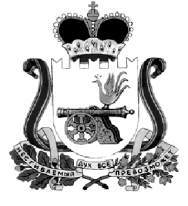 АДМИНИСТРАЦИЯ МУНИЦИПАЛЬНОГО ОБРАЗОВАНИЯ“КАРДЫМОВСКИЙ  РАЙОН” КАРДЫМОВСКОГО РАЙОНАП О С Т А Н О В Л Е Н И Еот 26.11.2012 № 0707Об утверждении долгосрочной муниципальной целевой программы «Экологическое информирование населения муниципального образования «Кардымовский район» Смоленской области» на 2013 – 2015 годыВ соответствии со статьей 179,179.3 Бюджетного кодекса Российской Федерации, руководствуясь Федеральным законом "Об общих принципах организации местного самоуправления в Российской Федерации", Постановлением Администрации муниципального образования «Кардымовский район» Кардымовского района«Об утверждении Порядка принятия решений о разработке долгосрочных муниципальных целевых программ и их формирования и реализации в муниципальном образовании «Кардымовский район» Смоленской области» от 27.07.2011 № 0407, Уставом муниципального образования «Кардымовский район» Смоленской области, Администрация муниципального образования «Кардымовский район» Смоленской областипостановляет:1. Утвердить долгосрочную муниципальную целевую программу «Экологическое информирование населения муниципального образования «Кардымовский район» Смоленской области» на 2013-2015 годы (приложение).2. Структурным подразделениям Администрации муниципального образования «Кардымовский район» Кардымовского районаобеспечить выполнение мероприятий программы.3. Настоящее постановление опубликовать  в Кардымовской районной газете «Знамя труда».4. Контроль исполнения настоящего постановления возложить на заместителя Главы Администрации муниципального образования «Кардымовский район» Смоленской области Ануфриева С.В.     5. Настоящее постановление вступает в законную силу со дня его подписания.  УТВЕРЖДЕНА                                               постановлением Администрациимуниципального образования «Кардымовский район» Смоленской области                                               от 26.11.2012 № 0707Долгосрочная МУНИЦИПАЛЬНАЯ целевая программа «Экологическое информирование населения муниципального образования «Кардымовский район» Смоленской области» на 2013-2015 годып. Кардымово2011ПАСПОРТдолгосрочной  муниципальной целевой программыРаздел 1. Содержание проблемы и обоснование необходимости ее решения программно-целевым методом.          В настоящее время поведение человека в системе отношений «человек – природа» можно охарактеризовать как безответственное и экологически безнравственное. В сознании человека прочно утвердилось представление о «человеческой исключительности» и «освобожденности» его от подчинения экологическим закономерностям. Такое поведение людей по отношению к окружающей среде, основанное на антропоцентризме,  и есть одна из главных причин обострения экологических проблем и развития экологического кризиса. Экологическое информирование населения – это путь, который способствует  формированию экологического сознания населения, личной ответственности каждого гражданина за создание и сохранение благоприятной окружающей среды,  бережное отношение к природным ресурсам.Экологическое информирование населения соответствует принципам охраны окружающей среды, указанным в Федеральном законе от 10.01.2002 г. № 7-ФЗ «Об охране окружающей среды» и проводится в соответствии с соблюдением права каждого на получение достоверной информации о состоянии окружающей среды, закрепленном в Конституции Российской Федерации. В целях экологического информирования населения необходимо решение следующих взаимосвязанных задач:  1.Разработка и актуализация тематической экологической страницы  на сайте Администрации муниципального образования «Кардымовский район» Кардымовского района2. Проведение массовых мероприятий, экологических акций в рамках Дней защиты от экологической опасности.3. Издание и распространение брошюр о состоянии и об охране окружающей среды в Кардымовском районе.4. Публикации по вопросам охраны окружающей среды  в СМИ (газета «Знамя труда») Важной природоохранной пропагандистской акцией является проведение Дней защиты от экологической опасности. Дни защиты от экологической опасности проводятся в целях поддержки общественного движения за экологическое возрождение России, укрепления взаимодействия органов местного самоуправления и общественных объединений в проведении эффективной экологической политики.Впервые Дни защиты от экологической опасности в Российской Федерации были проведены в 1994 году по предложению Независимой федерации профсоюзов и ряда природоохранных организаций России.	Правительство Российской Федерации поддержало проведение акции:  11 июля 1996 года было подписано постановление № 686 «О проведении Дней защиты от экологической опасности, в котором акция признавалась ежегодной, определялись основные мероприятия в период ее проведения. Календарь «Дней защиты от экологической опасности» достаточно насыщен. 15 апреля проводится «День экологических знаний», а 22 апреля –«Международный День земли».С 22 по 29 апреля в России проводится ежегодная общественная природоохранная акция «Марш парков», призванная привлечь внимание к проблемам сохранения и поддержки государственных природных заповедников и национальных парков России как национального достояния страны.В рамках проведения Дней защиты от экологической опасности нельзя забывать о таких знаковых событиях, как «День памяти погибших в радиационных авариях и катастрофах» - 26 апреля, «Всемирный День  борьбы с курением» -31 мая и «Международный День защиты детей» -  1 июня.Окончание Дней защиты от экологической опасности совпадает со «Всемирным Днем охраны окружающей среды» -  5 июня.	В соответствии с распоряжением Администрации Кардымовского районаот         2 апреля  2003 года №117-р/адм  акция признана на территории Кардымовского районаежегодной, был создан организационный комитет. Но в виду отсутствия финансирования данная акция проводится не в полном объеме и слабо освещается в средствах массовой информации.В современном обществе средства массовой информации (сеть Интернет, радио и телевидение, периодическая печать) являются основным источником информации для населения.  Однако, в настоящее время экологическая тематика мало представлена  в средствах массовой информации: нет экологических рубрик на телевидении, в периодической печати, страничек в сети Интернет, экологических передач. Средства массовой информации практически не принимают участие в экологическом информировании населения. Граждане не получают в доступной форме информацию о состоянии и об охране окружающей среды в Кардымовском районе. Мероприятия программы направлены на экологическое информирование населения через распространение экологических знаний.  Реализация мероприятий программы позволит повысить экологическую информированность населения, что будет способствовать формированию экологической культуры населения в Кардымовском районе.Раздел 2. Цели, задачи и целевые показатели Программы.Цель программы - обеспечение населения Кардымовского района информацией о состоянии окружающей среды.Основными задачами ведомственной программы являются:1.Разработка и актуализация тематической экологической страницы  на сайте Администрации муниципального образования «Кардымовский район» Кардымовского района2. Проведение массовых мероприятий, экологических акций в рамках Дней защиты от экологической опасности.3. Издание и распространение брошюр о состоянии и об охране окружающей среды в Кардымовском районе.4. Публикации по вопросам охраны окружающей среды  в СМИ (газета «Знамя труда»)Основными направлениями экологического информирования населения являются: - обеспечение открытости информации о состоянии окружающей среды; - обеспечение доступа граждан к экологической информации; - издание брошюр по экологической обстановке в Кардымовском районе; - создание экологической страницы  на сайте Администрации муниципального образования «Кардымовский район» Кардымовского района; - проведение совещаний, семинаров и круглых столов по актуальным вопросам охраны окружающей среды и обеспечения экологической безопасности; - информационная поддержка всех средств массовой информации;- создание взаимодействия, взаимоотношения, взаимовлияния природы и человека; встречи с учеными-экологами, специалистами природоохранных служб, лидерами общественных организаций и др.; - проведение Дней защиты от экологической опасности.          Целевыми  показателями, позволяющими оценить ход реализации ведомственной целевой программы, являются следующие:Раздел 3. Перечень программных мероприятий.Перечень программных мероприятий указан в приложении к Программе.Раздел 4. Обоснование ресурсного обеспечения программы.Реализация Программы предусматривается за счет  средств районного бюджета. Общий объем финансирования Программы составляет 30 тыс. рублей, в том числе по годам:	2013 год – 10 тыс. рублей;	2014 год – 10  тыс. рублей;	2015 год -  10  тыс. рублей.Объемы финансирования мероприятий Программы подлежат ежегодному уточнению с учетом с учетом складывающейся экономической ситуации по всем направлениям, а также объемом районного бюджета на соответствующий финансовый год, предусматривающих средства на реализацию Программы.Раздел 5. Механизм реализации программы.Механизм реализации Программы – это система скоординированных по срокам и объему финансирования мероприятий, обеспечивающих достижение намеченных результатов.Исполнителями Программы являются структурные подразделения Администрации муниципального образования «Кардымовский район» Кардымовского района и муниципальные бюджетные учреждения.      Исполнители Программы несут ответственность за качественное и своевременное исполнение программных мероприятий, целевое и рациональное использование выделяемых на их реализацию бюджетных средств.      Управление Программой осуществляет заказчик Программы.Заказчик Программы:- обеспечивает реализацию Программы и её финансирование;- осуществляет координацию деятельности её исполнителей и участников;- представляет в установленном порядке предложения по уточнению перечня мероприятий Программы на очередной финансовый год;- осуществляет мониторинг результатов реализации мероприятий Программы;- осуществляет формирование аналитической информации о реализации мероприятий Программы;- контролирует целевое и эффективное использование выделенных бюджетных средств;- осуществляет подготовку и предоставление ежегодных отчетов о реализации Программы;- организует размещение на интернет-сайте текста Программы и информацию о результатах её реализации.      Порядок финансирования мероприятий программы из средств районного бюджета осуществляется путем выделения средств с последующим перечислением исполнителям конкретных мероприятий  в установленном законом порядке.Корректировка программных мероприятий и их ресурсного обеспечения в ходе реализации Программы осуществляется путем внесения изменений в Программу и оформляется Постановлением Администрации муниципального образования «Кардымовский район».Контроль за реализацией Программы осуществляется Заместителем Главы  Администрации муниципального образования «Кардымовский район».Приложениек долгосрочной муниципальной целевой программе «Экологическое информирование населения муниципального образования «Кардымовский район» Смоленской области» на 2013-2015 годыПЕРЕЧЕНЬпрограммных мероприятийГлава Администрации муниципального образования «Кардымовский район» Смоленской областиО.В. ИвановНаименование Программы              Долгосрочная муниципальная целевая программа «Экологическое информирование населения муниципального образования «Кардымовский район» Смоленской области» на 2013-2015 годы (далее - Программа)Основание для  разработки  Программы  Постановление Администрации муниципального образования «Кардымовский район» Кардымовского района от 27.07.2011  N  407  "Об  утверждении Порядка принятия решений о разработке долгосрочных муниципальных целевых  программ  и их формирования и реализации в муниципальном образовании «Кардымовский район» Кардымовского района "                                            Заказчик Программы      Администрация муниципального образования «Кардымовский район» Смоленской областиРазработчик ПрограммыОтдел строительства и коммуникаций  Администрации муниципального образования «Кардымовский район» Смоленской областиЦели и задачи Программы             Цель - обеспечение населения Кардымовского района информацией о состоянии окружающей среды.Задачи: 1.Разработка и актуализация тематической экологической страницы  на сайте Администрации муниципального образования «Кардымовский район» Кардымовского района2. Проведение массовых мероприятий, экологических акций в рамках Дней защиты от экологической опасности.3. Издание и распространение брошюр о состоянии и об охране окружающей среды в Кардымовском районе.4. Публикации по вопросам охраны окружающей среды  в СМИ (газета «Знамя труда»)Целевые показатели Программы        1.Разработка и актуализация тематической экологической страницы  на сайте Администрации муниципального образования «Кардымовский район» Кардымовского района (количество публикаций на сайте) – 4.2. Число участников целевых групп массовых мероприятий в рамках Дней защиты от экологической опасности:учащиеся образовательных  учреждений – 300 работники образовательных учреждений – 10работники учреждений культуры – 10.3. Издание и распространение брошюр о состоянии и об охране окружающей среды в Кардымовском районе: 250 экземпляров 4.Публикации по вопросам охраны окружающей среды  в СМИ (газета «Знамя труда») - 4Сроки и этапы реализации Программы  2013 - 2015 годы                                      Объемы  и  источники  финансирования
Программы                           Общий объем финансирования Программы за счет средств бюджета муниципального образования «Кардымовский район» Кардымовского районасоставит 30 тыс. рублей, в том числе:2013 год – 10 тыс. руб.,2014 год – 10 тыс. руб.,2015 год – 10 тыс. руб. Наименование показателяЕд. изм2013201420151. Разработка и актуализация тематической экологической страницы  на сайте Администрации муниципального образования «Кардымовский район» Смоленской области (количество публикаций на сайте)штук4442. Число участников целевых групп массовых мероприятий в рамках Дней защиты от экологической опасности:учащиеся образовательных  учреждений – работники образовательных учреждений – работники учреждений культурычеловек3001010300101030010103. Издание и распространение брошюр о состоянии и об охране окружающей среды в Кардымовском районе штук2502502504. Публикации по вопросам охраны окружающей среды  в СМИ (газета «Знамя труда»)штук444№п/пНаименование мероприятияСрок реализацииИсполнительОбъем финансирования (руб.)Объем финансирования (руб.)Объем финансирования (руб.)Объем финансирования (руб.)Источник финансирования№п/пНаименование мероприятияСрок реализацииИсполнительвсегов том числе по годамв том числе по годамв том числе по годамИсточник финансирования№п/пНаименование мероприятияСрок реализацииИсполнительвсего201320142015Источник финансирования123456789Задача 1. Разработка и актуализация тематической экологической страницы  на сайте Администрации муниципального образования «Кардымовский район» Кардымовского районаЗадача 1. Разработка и актуализация тематической экологической страницы  на сайте Администрации муниципального образования «Кардымовский район» Кардымовского районаЗадача 1. Разработка и актуализация тематической экологической страницы  на сайте Администрации муниципального образования «Кардымовский район» Кардымовского районаЗадача 1. Разработка и актуализация тематической экологической страницы  на сайте Администрации муниципального образования «Кардымовский район» Кардымовского районаЗадача 1. Разработка и актуализация тематической экологической страницы  на сайте Администрации муниципального образования «Кардымовский район» Кардымовского районаЗадача 1. Разработка и актуализация тематической экологической страницы  на сайте Администрации муниципального образования «Кардымовский район» Кардымовского районаЗадача 1. Разработка и актуализация тематической экологической страницы  на сайте Администрации муниципального образования «Кардымовский район» Кардымовского районаЗадача 1. Разработка и актуализация тематической экологической страницы  на сайте Администрации муниципального образования «Кардымовский район» Кардымовского районаЗадача 1. Разработка и актуализация тематической экологической страницы  на сайте Администрации муниципального образования «Кардымовский район» Кардымовского района1.1Разработка и актуализация тематической экологической страницы  на сайте Администрации муниципального образования «Кардымовский район» Кардымовского района2013-2015 гг.Отдел строительства и коммуникаций  Администрации муниципального образования «Кардымовский район» Смоленской области0000-Итого:в том числе:Итого:в том числе:Итого:в том числе:Итого:в том числе:0000средства районного бюджетасредства районного бюджетасредства районного бюджетасредства районного бюджета0000Задача 2. Проведение массовых мероприятий, экологических акций в рамках Дней защиты от экологической опасности.Задача 2. Проведение массовых мероприятий, экологических акций в рамках Дней защиты от экологической опасности.Задача 2. Проведение массовых мероприятий, экологических акций в рамках Дней защиты от экологической опасности.Задача 2. Проведение массовых мероприятий, экологических акций в рамках Дней защиты от экологической опасности.Задача 2. Проведение массовых мероприятий, экологических акций в рамках Дней защиты от экологической опасности.Задача 2. Проведение массовых мероприятий, экологических акций в рамках Дней защиты от экологической опасности.Задача 2. Проведение массовых мероприятий, экологических акций в рамках Дней защиты от экологической опасности.Задача 2. Проведение массовых мероприятий, экологических акций в рамках Дней защиты от экологической опасности.Задача 2. Проведение массовых мероприятий, экологических акций в рамках Дней защиты от экологической опасности.2.1«День экологических знаний»2013-2015 гг.МБУК «ЦКС»3000100010001000Районный бюджет2.2«Всемирный День  борьбы с курением»2013-2015 гг.МБУК «ЦКС»5500100015002000Районный бюджет2.3«Международный День защиты детей» -  1 июня2013-2015 гг.МБУК «ЦКС»3000100010001000Районный бюджет2.4Природоохранная акция «Марш парков»2014-2015 гг.Структурные подразделения Администрации муниципального образования «Кардымовский район» Смоленской области5500-30002500Районный бюджетИтого:в том числе:средства районного бюджетаИтого:в том числе:средства районного бюджетаИтого:в том числе:средства районного бюджетаИтого:в том числе:средства районного бюджета16000300065006500Итого:в том числе:средства районного бюджетаИтого:в том числе:средства районного бюджетаИтого:в том числе:средства районного бюджетаИтого:в том числе:средства районного бюджета16000300065006500Задача 3. Издание и распространение брошюр о состоянии и об охране окружающей среды в Кардымовском районе.Задача 3. Издание и распространение брошюр о состоянии и об охране окружающей среды в Кардымовском районе.Задача 3. Издание и распространение брошюр о состоянии и об охране окружающей среды в Кардымовском районе.Задача 3. Издание и распространение брошюр о состоянии и об охране окружающей среды в Кардымовском районе.Задача 3. Издание и распространение брошюр о состоянии и об охране окружающей среды в Кардымовском районе.Задача 3. Издание и распространение брошюр о состоянии и об охране окружающей среды в Кардымовском районе.Задача 3. Издание и распространение брошюр о состоянии и об охране окружающей среды в Кардымовском районе.Задача 3. Издание и распространение брошюр о состоянии и об охране окружающей среды в Кардымовском районе.Задача 3. Издание и распространение брошюр о состоянии и об охране окружающей среды в Кардымовском районе.3.1Приобретение устройства цветной печати Epson Expression Home XP-2072013 гОтдел строительства и коммуникаций  Администрации муниципального образования «Кардымовский район» Смоленской области40004000--Районный бюджет3.2Приобретение расходных материалов для печати брошюр2013-2015 гг.Отдел строительства и коммуникаций  Администрации муниципального образования «Кардымовский район» Смоленской области4000100015001500Районный бюджет3.3Обновление литературной и нормативной базы в области охраны окружающей среды 2013-2015 гг.Отдел строительства и коммуникаций  Администрации муниципального образования «Кардымовский район» Смоленской области3000100010001000Районный бюджетИтого:в том числе:средства районного бюджетаИтого:в том числе:средства районного бюджетаИтого:в том числе:средства районного бюджетаИтого:в том числе:средства районного бюджета11000600025002500Итого:в том числе:средства районного бюджетаИтого:в том числе:средства районного бюджетаИтого:в том числе:средства районного бюджетаИтого:в том числе:средства районного бюджета11000600025002500Задача 4. Публикации по вопросам охраны окружающей среды  в СМИ (газета «Знамя труда»)Задача 4. Публикации по вопросам охраны окружающей среды  в СМИ (газета «Знамя труда»)Задача 4. Публикации по вопросам охраны окружающей среды  в СМИ (газета «Знамя труда»)Задача 4. Публикации по вопросам охраны окружающей среды  в СМИ (газета «Знамя труда»)Задача 4. Публикации по вопросам охраны окружающей среды  в СМИ (газета «Знамя труда»)Задача 4. Публикации по вопросам охраны окружающей среды  в СМИ (газета «Знамя труда»)Задача 4. Публикации по вопросам охраны окружающей среды  в СМИ (газета «Знамя труда»)Задача 4. Публикации по вопросам охраны окружающей среды  в СМИ (газета «Знамя труда»)Задача 4. Публикации по вопросам охраны окружающей среды  в СМИ (газета «Знамя труда»)4.1Публикации по вопросам охраны окружающей среды  в СМИ (газета «Знамя труда»)2013-2015 гг.Отдел строительства и коммуникаций  Администрации муниципального образования «Кардымовский район» Смоленской области,редакция «Знамя труда»3000100010001000Районный бюджетИтого:в том числе:Итого:в том числе:Итого:в том числе:Итого:в том числе:3000100010001000средства районного бюджетасредства районного бюджетасредства районного бюджетасредства районного бюджета3000100010001000Всего по программе:в том числе:Всего по программе:в том числе:Всего по программе:в том числе:Всего по программе:в том числе:30000100001000010000средства районного бюджетасредства районного бюджетасредства районного бюджетасредства районного бюджета30000100001000010000